AOS 1 Unit 4 Chemistry SAC: InstrumentationAim: To use the data provided to deduce the formula and structure of a moleculeDataA 3.400 g sample of an organic molecule is found to contain 2.110 g of  carbon and 0.352 g of hydrogen. The remainder is oxygen. 1.    Complete the table provided to show the mass of each element present1 mark2.     Determine the empirical formula of the mystery molecule.        _______________________________________________________________________        _______________________________________________________________________        _______________________________________________________________________        _______________________________________________________________________ 2 marksThe mass spectrum of the molecule is shown below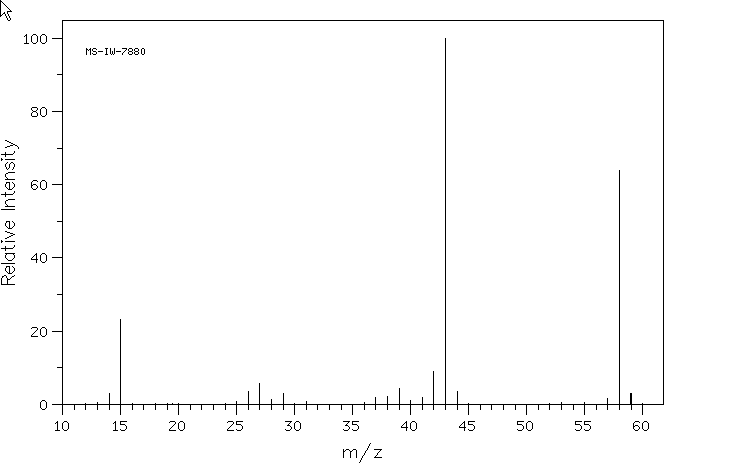 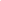 3.      a.    i.    There are two distinct parent molecular ions. What are their masses?                     ____________________________            ______________________                ii.   How do their relative abundances compare?                   _________________________________________________________               iii.     What is the likely difference between the two parent molecular ion peaks?        ____________________________________________________________________        ____________________________________________________________________1  +  1  +  1  = 3 marks           b.   i.   What fragment has probably been broken from the molecule to produce a peak                        at  43?          _______________ii.    What fragment has caused the peak at 15?       ______________                 iii.   What might the absence of a significant peak at mass 29 indicate?                  __________________________________________________________________1  +  1  +  1  = 3 marks           c.    What is the molecular formula of the mystery molecule?   __________1  markThe infrared spectrum of the mystery molecule is shown below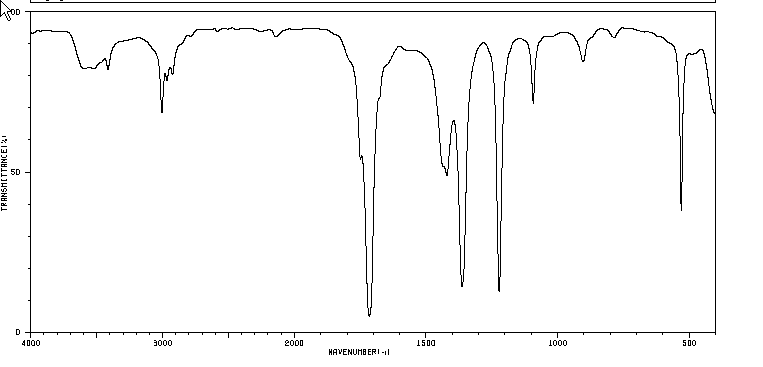 4.    a.   There is no significant peak over 3000 cm-1. What conclusion might this lead to?        ____________________________________________________________________       b.   There is a significant peak around 1700 cm-1. What conclusion might this lead to?        ____________________________________________________________________       c.    The infrared spectrum is a relatively plain one. What conclusion might this lead to?        ____________________________________________________________________1  +  1  +  1  =  3 marksThe 1H NMR spectrum for the mystery molecule is drawn below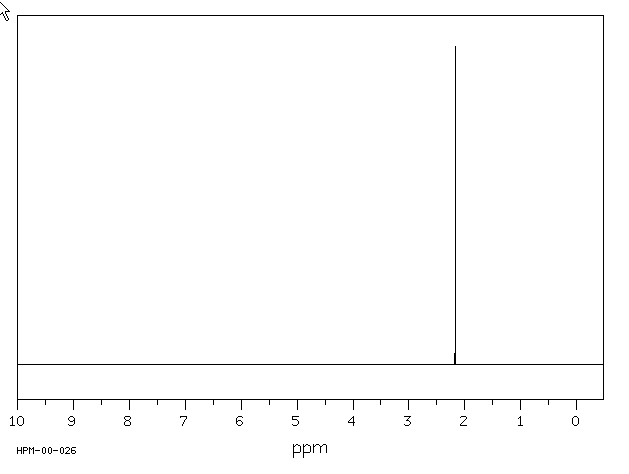 5.    a.     How many different hydrogen environments does this molecule have?    ________Why is there no evidence of peak splitting?        ____________________________________________________________________1  +  1  =  2 marks6.    Time to put all of the evidence together.       The molecular formula is  ______       The molecule cannot be an alkanol because         _____________________________________________________________________       The molecule cannot be an amine because       ______________________________________________________________________       The molecule cannot be a carboxylic acid because ( 2 reasons wanted)        _____________________________________________________________________       The number of different hydrogen environments is   _____________ 1  +  1  +  1  +  2  +  1  =  6 marks7.    Draw a structural diagram of the molecule. Name the molecule.1 + 1 = 2 marks8.    a.   How many different carbon environments does this molecule have?   ________       b.   Would you expect this molecule to be polar or non polar. Explain your answer.        _____________________________________________________________________        _____________________________________________________________________1  +  2  =  3 marks9.   This molecule can be manufactured in a pathway that starts with propene. Outline the        steps and reagents required in this synthesis.                                                                                                                                 4 marksTotal out of 30    ___elementmass presentcarbonhydrogenoxygen